Сумська міська радаVIІІ СКЛИКАННЯ IV СЕСІЯРІШЕННЯвід 24 лютого 2021 року № 372-МРм. СумиРозглянувши звернення громадянина, надані документи, відповідно до статей 12, 40, 79-1, 118, 121, 122 Земельного кодексу України, статті 50 Закону України «Про землеустрій», частини третьої статті 15 Закону України                  «Про доступ до публічної інформації», протоколу засідання постійної комісії з питань архітектури, містобудування, регулювання земельних відносин, природокористування та екології Сумської міської ради від 04.01.2021 № 2, керуючись пунктом 34 частини першої статті 26 Закону України «Про місцеве самоврядування в Україні», Сумська міська рада ВИРІШИЛА:Відмовити Ліфінцеву Валентину Івановичу у наданні дозволу на розроблення проекту землеустрою щодо відведення земельної ділянки у власність за адресою: м. Суми, Сумське міське об’єднання громадян Автогаражне товариство «Будівельник», ділянка № 48-49, орієнтовною площею 0,0049 га для будівництва індивідуальних гаражів у зв’язку з невідповідністю місця розташування земельної ділянки вимогам містобудівної документації: Плану зонування території міста Суми, затвердженому рішенням Сумської міської ради від 06.03.2013 № 2180-МР, згідно з яким земельна ділянка, зазначена на доданому до клопотання заявника графічному матеріалі, знаходиться на промислових територіях міста у виробничій зоні підприємств V класу шкідливості В-5, де розміщення індивідуальних гаражів не передбачено.Сумський міський голова                                                                     О.М. ЛисенкоВиконавець: Клименко Ю.М.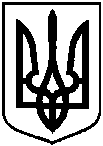 Про відмову Ліфінцеву Валентину Івановичу у наданні дозволу на розроблення проекту землеустрою щодо відведення земельної ділянки               у власність за адресою: м. Суми, Сумське міське об’єднання громадян Автогаражне товариство «Будівельник», ділянка № 48-49, площею 0,0049 га